Witamy Was drogie Skrzaty w nowym tygodniu !!!6.04.2021 WtorekTemat: Praca rolnika.CELE OGÓLNE: rozwijanie słownika czynnego; rozwijanie logicznego myślenia; poznanie zawodu rolnika; 1.  Nowy tydzień oznacza nowy temat do rozmów. Tym razem wybierzemy się na wycieczkę na wieś i prosimy Cię rodzicu, abyś porozmawiał ze swoim dzieckiem o pracy rolnika.O czym będziemy rozmawiać w tym tygodniu? – przygotowujemy rysunki z podpisami w kolejności – rakieta, oko, lalka, nuty, igła, kot. Wyjaśniamy , że pierwsze głoski z tych wyrazów dadzą nam rozwiązanie. Na początku dzieci dzielą wyrazy na sylaby, a następnie na głoski. Mogą przepisać pierwsze głoski z naszych wyrazów i spróbować odczytać. Odp. ROLNIK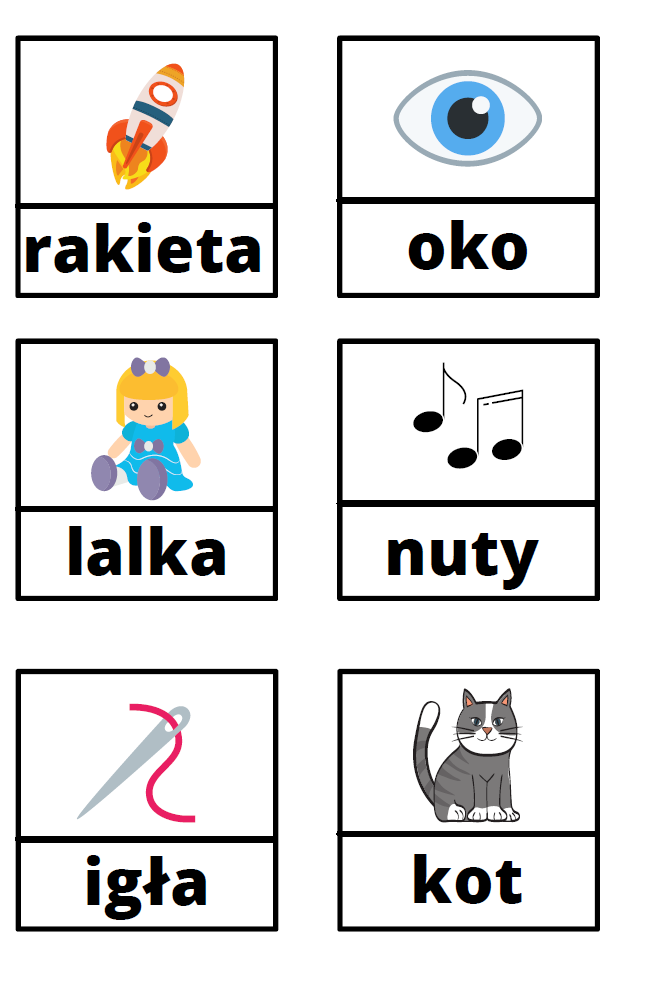 2.  Wysłuchajcie wiersza praca z wierszem Bożeny Formy. W zagrodzieWstawać wszyscy wstawać,dzionek się zaczyna.Słoneczko już świecito dobra nowina.Gospodyni Magdaz łóżka wyskakuje.Krząta się po domu,czasu nie marnuje.Już czekają kury,kaczki i perliczki.Kogut, kilka gęsi,indor i indyczki.Gospodyni w wiadrach,czystą wodę niesie.Ptactwu sypie karmę,głodne wszystkie przecież.Wypuszcza z oborykrowę i barana,niech na łące trawęskubią już od rana.Jak to gospodynidba o swą zagrodę,zawsze bardzo chętniepokazać wam mogę.Rozmowa na temat wiersza. Rodzic zadaje dzieciom pytania: -Jak mówiono na panią rolnik w wierszu? -Czym zajmowała się gospodyni?3. Rolnik, a kto to taki?- Pytamy dziecko : Co robi rolnik? Rolnik od rana… ; Rolnik dba o…. ; Praca rolnika jest … . Dzieci dopowiadają możliwe zakończenie zadań. Wspólnie omówcie kim jest rolnik na podstawie odpowiedzi dziecka i załączonego plakatu.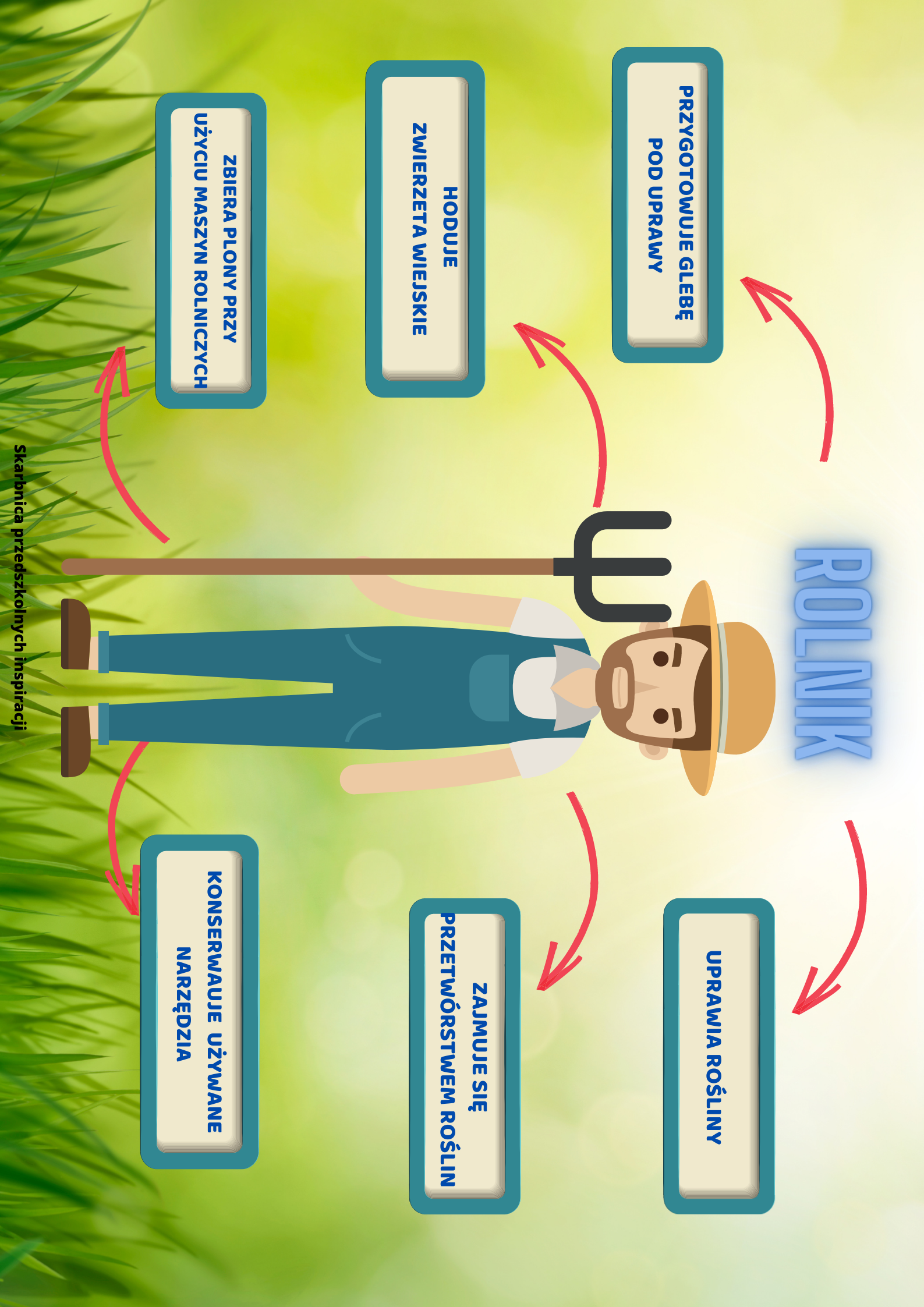 4. Praca w KP3.35 – ćwiczenia grafomotoryczne. Dzieci wycinają fragmenty zdjęć ze s. 51 i naklejają je we właściwe miejsca. Opowiadają, czym zajmuje się rolnik, czego używa w swojej pracy i dlaczego praca rolnika jest ważna. Następnie kolorują na zielono traktory skierowane w prawą stronę, a na niebiesko – skierowane w lewą stronę.5. Inscenizacja ruchowa piosenki- „Dziadek fajna farmę miał”.Link: https://www.youtube.com/watch?v=fUX5kYzzi5QPowodzenia!!!7.04.2021 ŚrodaTemat: Co się dzieje w kurniku? CELE OGÓLNE: rozwijanie słownika czynnego; rozwijanie logicznego myślenia; rozwijanie słuchu fonemowego (w tym rozwijanie percepcji słuchowej); wyrażanie radości z uczestnictwa w zabawach plastycznych; 1. Poranna gimnastyka przedszkolaka. Zakręć kołem i wykonaj ćwiczenie.https://wordwall.net/pl/resource/1069314/gimnastyka-przedszkolaka2. „Jajko” – słuchanie wiersza Jana Brzechwy. https://www.youtube.com/watch?v=UtEZMzTUdko – audiobook JajkoByło sobie raz jajko mądrzejsze od kury.Kura wyłazi ze skóry,Prosi, błaga, namawia: – Bądź głupsze!Lecz co można poradzić, kiedy się ktoś uprze?Kura martwi się bardzo i nad jajkiem gdacze,A ono powiada, że jest kacze.Kura prosi serdecznie i szczerze:– Nie trzęś się, bo będziesz nieświeże.A ono właśnie się trzęsieI mówi, że jest gęsie.Kura do niego zwraca się z nauką,Że jajka łatwo się tłuką,A ono powiada, że to bajka,Bo w wapnie trzyma się jajka.Kura czule namawia: – Chodź, to cię wysiedzę.A ono ucieka za miedzę,Kładzie się na grządkę pustąI oświadcza, że będzie kapustą.Kura powiada: – Nie chodź na ulicę,Bo zrobią z ciebie jajecznicę.A jajko na to najbezczelniej:– Na ulicy nie ma patelni.Kura mówi: – Ostrożnie! To gorąca woda!A jajko na to: – Zimna woda! Szkoda!Wskoczyło do ukropu z miną bardzo hardąI ugotowało się na twardo.Rozmowa na temat wiersza. O kim był ten wiersz? Jakie było to jajko? Jak skończyła się ta przygoda dla tego jajka?• „Do czego potrzebne nam są jajka?” – zabawa słownikowa. Dzieci wymyślają różne przeznaczenia jajek.3.„Gdzie słychać j?” – zabawy słuchowe. Dziecko gdy usłyszą wyraz rozpoczynający się głoską j, wówczas klaszczą w dłonie. Rodzic kładzie przed dziećmi obrazki, w nazwach których znajduje się głoska j (jamnik, jajko, jagoda, jeż) oraz takie, w nazwach których nie ma głoski j (nos, kot, oko, ser). Dzieci mają za zadanie wybrać te obrazki, w nazwach których słychać głoskę j. 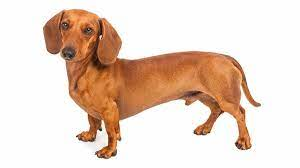 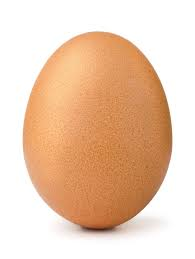 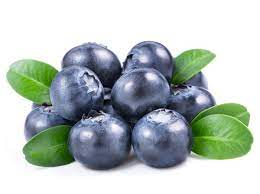 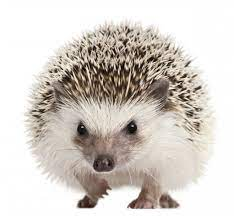 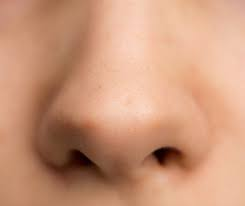 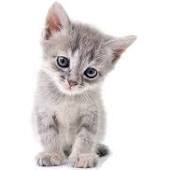 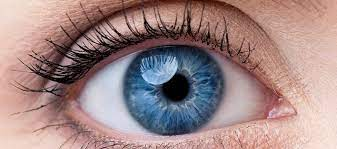 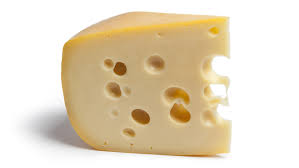 4. Praca w KP3.36 – prezentacja litery j, ćwiczenie słuchu fonemowego i percepcji wzrokowej. Dzieci odpowiadają na pytanie, które jajko zniosła przepiórka. Znajdują i rysują drogę – wyznaczają ją obrazki, których nazwa zaczyna się głoską j. Dzieci dzielą wyrazy na sylaby.5. „Kurka złotopiórka” – zabawa plastyczna. Potrzebne materiały: opakowanie po jajkach, czarny pisak lub ruchome oczy, klej, piórka, czerwony papier, nożyczki, żółte farby plakatowe, pędzel. Z opakowania na jajka dzieci wycinają kształt kurki, malują go na żółto farbami plakatowymi. Po wyschnięciu naklejają dziób wycięty z czerwonego papieru kolorowego. Na czubku wykonują nacięcie i wkładają w nie, wycięty z czerwonego papieru, grzebień. Po bokach przyklejają oczy i piórka jako skrzydełka.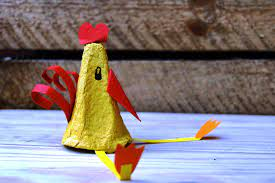 https://www.youtube.com/watch?v=xLKqVpCcoDg8.04.2021 czwartekTemat : Co się dzieje w zagrodzie? CELE OGÓLNE: rozwijanie logicznego myślenia; rozwijanie słownika czynnego; nazywanie zwierząt gospodarskich, przeliczanie elementów częściowo niewidocznych; rozwijanie spostrzegawczości wzrokowej; klasyfikowanie według rodzaju zwierząt i liczby; kształtowanie umiejętności przeliczania,1. Wesoła gimnastyka- a tera czas na trochę ruchu. https://www.youtube.com/watch?v=n7OIPFcyZRU&t=19s2. Oglądanie filmiku edukacyjnego - Zwierzęta dla dzieci na wsi – Farma Natalii. Rozmowa na temat żyjących w gospodarstwach.https://www.youtube.com/watch?v=ybM8ERb591I3. „Dobieranie zwierząt gospodarskich w pary – osobniki dorosłe i ich potomstwo” – zabawa dydaktyczna. Rodzic przygotowuje obrazki dorosłych osobników zwierząt i osobne obrazki przedstawiające ich dzieci. Zadaniem dziecka jest dobrać właściwe obrazki do pary, nazwać osobniki dorosłe i ich potomstwo. Na koniec można przeliczyć ilość par.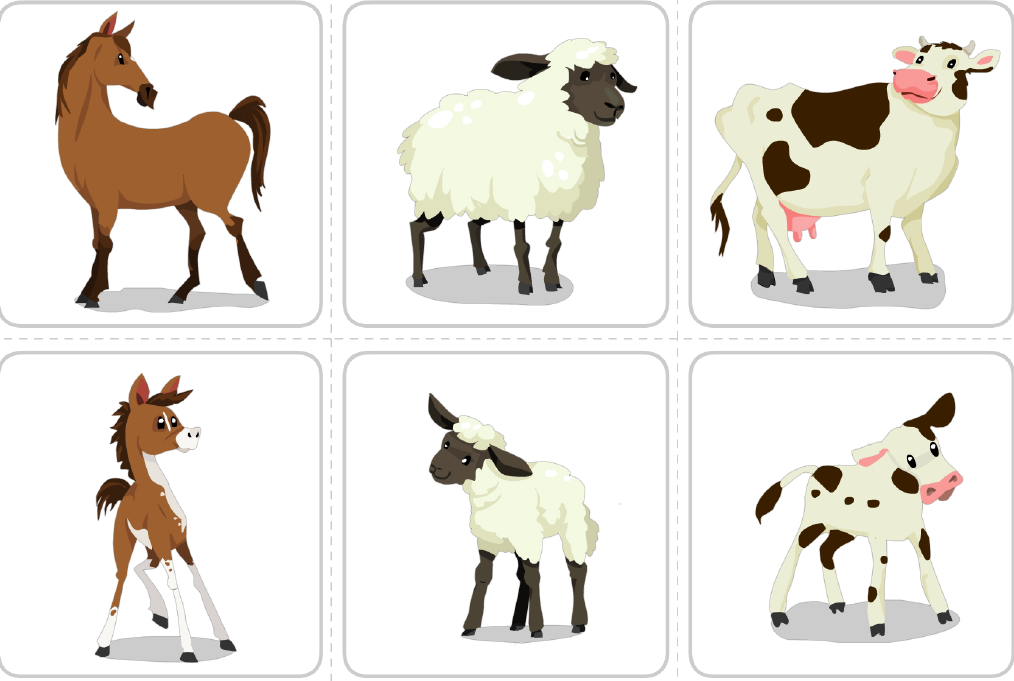 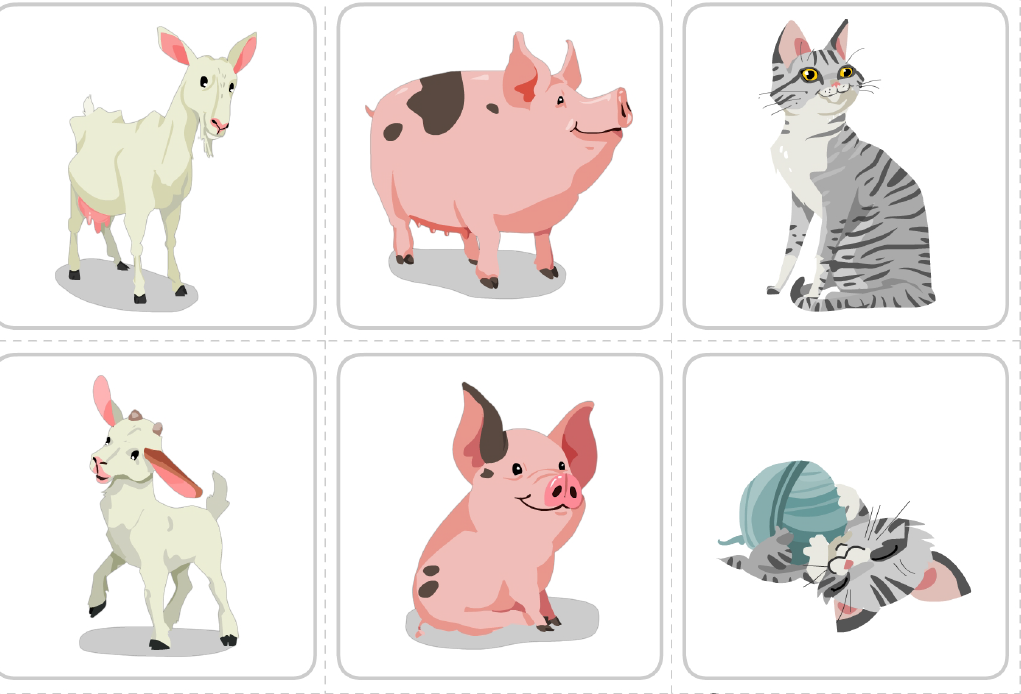 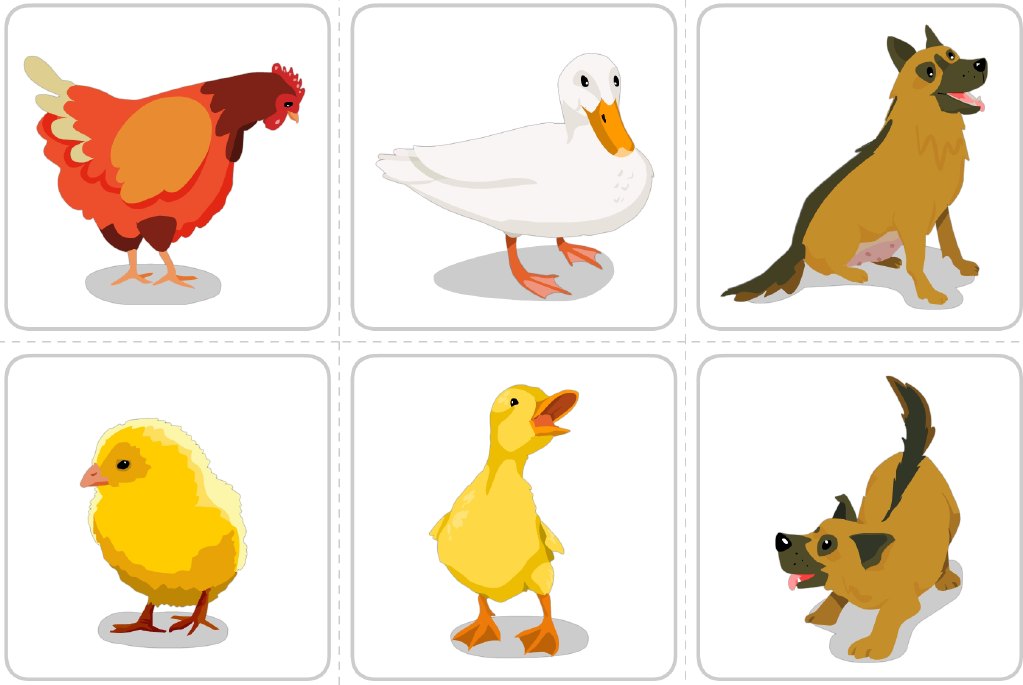 4. Praca w KP3.37 – przeliczanie elementów, rozwijanie spostrzegawczości wzrokowej. Dzieci szukają na ilustracji podanych zwierząt i kolorują liczbę pól odpowiadającą liczbie odnalezionych zwierząt każdego rodzaju.5. Co to za zwierzę? Przygoda na wsi. Poznaj zwierzę po dźwięku.https://www.youtube.com/watch?v=8sRL78r9JS09.04.2021 PiątekTemat: Rolnik – producent żywności CELE OGÓLNE: kształtowanie wartości, jaką jest wytrwałość w dążeniu do celu; rozwijanie słownika czynnego; rozwijanie logicznego myślenia; dopasowywanie produktów do źródeł ich pochodzenia 1.  Na dobry początek dnia potańcz z „Szaloną Krową”.https://www.facebook.com/mariazofia.tomaszewska/videos/27391145028872642. „Kto jest producentem żywności?” – zabawa słownikowa. Rodzic prosi dziecko, by określiło, co takiego produkuje rolnik, po co on to robi oraz jak ważna jest praca rolnika dla wszystkich ludzi.„Co z pola, a co z zagrody?” Omówienie produktów z pola – warzywa i zboża( przykładowe plansze poniżej),  produkty zwierzęce – jajka, mleko, mięso. Posłuchajcie piosenki „Co nam dają zwierzęta” - https://www.youtube.com/watch?v=8E5JeRPT4E4,odpowiedzcie wspólnie na pytania: jakie zwierzęta wystąpiły w piosence?, co nam dają zwierzęta występujące w piosence? ( plansze ze zwierzętami poniżej).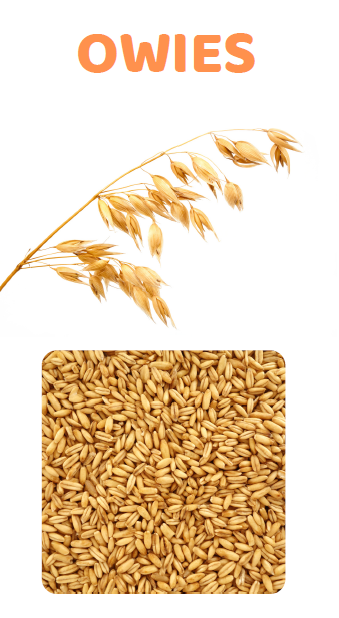 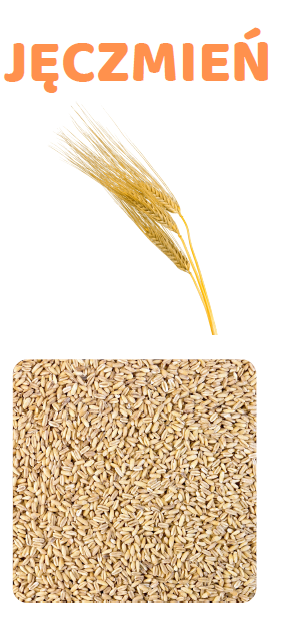 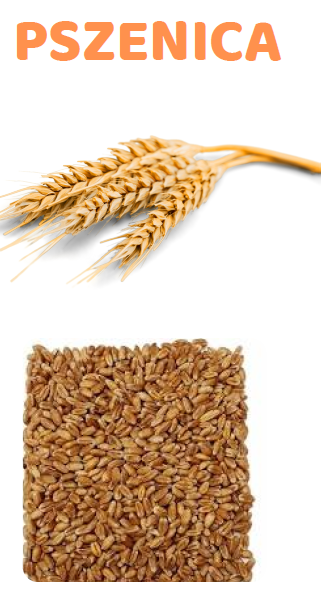 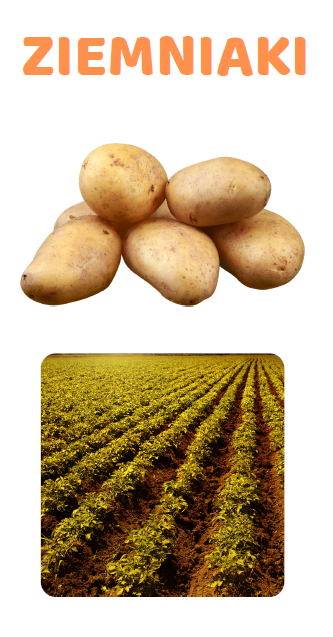 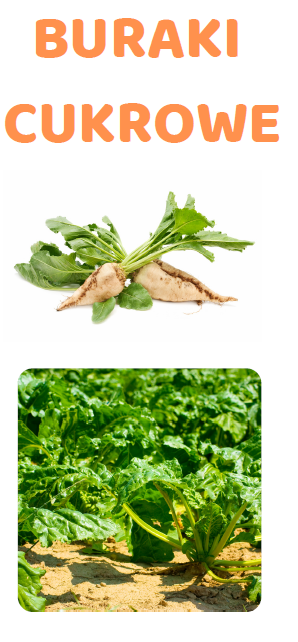 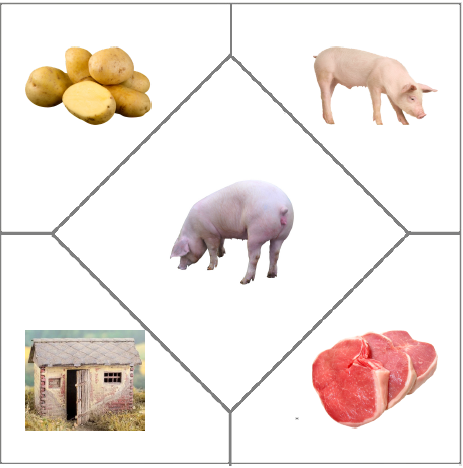 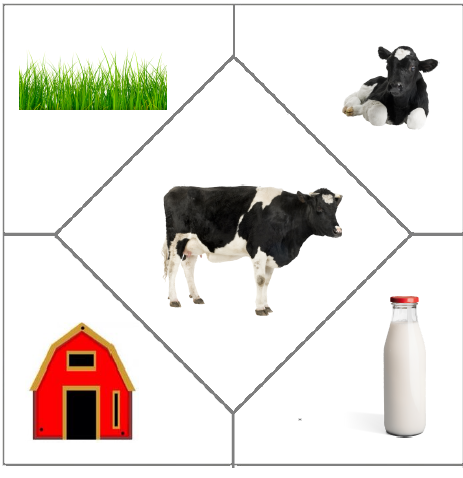 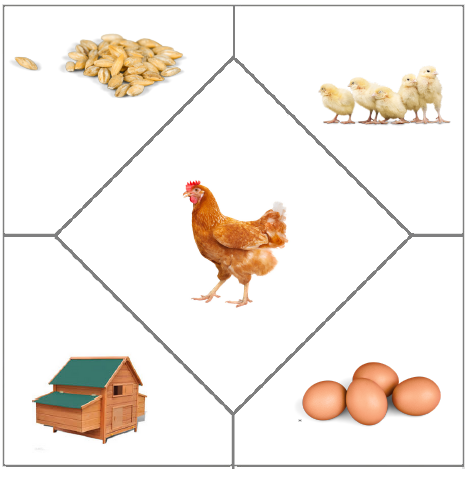 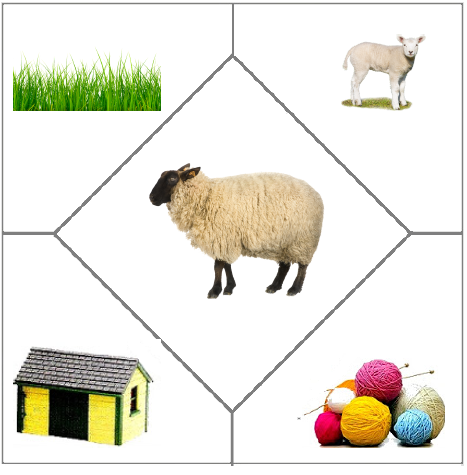 3. Rolnik–nauka wiersza Z. Dmitrocy połączona z zabawą naśladowczą.Rolnik rano rusza w pole(dziecko maszeruje po pokoju)orać pługiem czarną rolę. (dziecko zatrzymuje się, kładzie ręce na biodrach i maszeruje w miejscu)Sieje zboże i buraki,(dziecko, stojąc, naśladuje sianie ziarenek)z których potem są przysmaki.(dziecko masuje się po brzuchu).4. Praca w KP3.39 – dopasowywanie produktów do źródeł ich pochodzenia. Dzieci podają nazwy produktów. Przyporządkowują produkty źródłom ich pochodzenia. Rysują kwadrat, koło lub trójkąt przy właściwych produktach.5. Praca plastyczna - Krowa z figur geometrycznych.https://www.youtube.com/watch?v=3xHtkwIciD4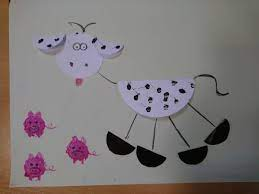 Życzymy udanej zabawy !!!